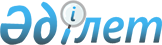 Об утверждении регламента государственной услуги "Предоставление земельного участка для строительства объекта в черте населенного пункта"
					
			Утративший силу
			
			
		
					Постановление акимата Кызылординской области от 07 июня 2016 года № 479. Зарегистрировано Департаментом юстиции Кызылординской области 08 июля 2016 года № 5554. Утратило силу постановлением акимата Кызылординской области от 6 февраля 2020 года № 163
      Сноска. Утратило силу постановлением акимата Кызылординской области от 06.02.2020 № 163 (вводится в действие по истечении десяти календарных дней после дня первого официального опубликования).
      В соответствии с Законом Республики Казахстан от 23 января 2001 года "О местном государственном управлении и самоуправлении в Республике Казахстан" и Законом Республики Казахстан от 15 апреля 2013 года "О государственных услугах" акимат Кызылординской области ПОСТАНОВЛЯЕТ:
      1. Утвердить прилагаемый регламент государственной услуги "Предоставление земельного участка для строительства объекта в черте населенного пункта". 
      2. Контроль за исполнением настоящего постановления возложить на заместителя акима Кызылординской области Кожаниязова С.С.
      3. Настоящее постановление вводится в действие по истечении десяти календарных дней после дня первого официального опубликования.  Регламент государственной услуги "Предоставление земельного участка для строительства объекта в черте населенного пункта" 1. Общие положения
      1. Наименование услугодателя: местные исполнительные органы области, районов и города областного значения, акимы города районного значения, поселка, сельского округа (далее - услугодатель). 
      Прием заявлений и выдача результатов оказания государственной услуги осуществляются через: 
      1) некоммерческое акционерное общество "Государственная корпорация "Правительство для граждан" (далее – Государственная корпорация);
      2) веб-портал "электронного правительства": www.egov.kz (далее - портал).
      2. Форма оказания государственной услуги - электронная (частично автоматизированная) и (или) бумажная.
      3. Результат оказания государственной услуги - решение о предоставлении права землепользования на земельный участок (далее - решение) с приложением земельно-кадастрового плана (далее - план) и договора временного (краткосрочного, долгосрочного) возмездного (безвозмездного) землепользования (далее – договор) либо мотивированный ответ об отказе в оказании государственной услуги в случаях и по основаниям, предусмотренным пунктом 10 стандарта (далее – мотивированный отказ) государственной услуги "Предоставление земельного участка для строительства объекта в черте населенного пункта", утвержденного приказом исполняющего обязанности Министра национальной экономики Республики Казахстан от 27 марта 2015 года № 270 "Об утверждении стандарта государственной услуги "Предоставление земельного участка для строительства объекта в черте населенного пункта" (зарегистрирован в Реестре государственной регистрации нормативных правовых актов за № 11051) (далее - стандарт).
      4. Форма предоставления результата оказания государственной услуги - электронная и (или) бумажная.
      На портале результат оказания государственной услуги направляется в "личный кабинет" услугополучателя в форме электронного документа, подписанного электронной цифровой подписью (далее - ЭЦП) уполномоченного лица услугодателя. 2. Описание порядка действий структурных подразделений (работников) услугодателя и Государственной корпорации в процессе оказания государственной услуги
      5. Основание для начала процедуры (действия) по оказанию государственной услуги: предоставление услугополучателем (либо его уполномоченным представителем: юридическим лицом по документу, подтверждающему полномочия; физическим лицом по нотариально заверенной доверенности) (далее – его представитель) в Государственную корпорацию заявления по форме, согласно приложению 4 стандарта либо направление заявления в форме электронного документа через портал.
      6. Содержание каждой процедуры (действия), входящей в состав процесса оказания государственной услуги, длительность выполнения:
      1 – этап: 
      1) услугополучатель либо его представитель предоставляет в Государственную корпорацию документы согласно пункту 9 стандарта;
      работник Государственной корпорации получает письменное согласие услугополучателя на использование сведений, составляющих охраняемую законом тайну, содержащихся в информационных системах, при оказании государственных услуг, если иное не предусмотрено законами Республики Казахстан;
      2) работник Государственной корпорации регистрирует документы и выдает услугополучателю либо его представителю расписку о приеме соответствующих документов либо в случае предоставления услугополучателем либо его представителем неполного пакета документов согласно перечню, предусмотренному пунктом 9 стандарта, отказывает в приеме документов и выдает расписку об отказе в приеме документов по форме согласно приложению 5 к стандарту (не более пятнадцати минут);
      3) работник накопительного отдела Государственной корпорации направляет документы услугодателю (в течение одного рабочего дня, не входит в срок оказания государственной услуги);
      4) сотрудник канцелярии услугодателя регистрирует и предоставляет документы руководителю услугодателя (не более пятнадцати минут);
      5) руководитель услугодателя рассматривает и направляет документы в структурное подразделение местного исполнительного органа района и города областного значения, осуществляющее функции в сфере архитектуры и градостроительства (далее - уполномоченный орган), по месту нахождения земельного участка (в течение одного рабочего дня);
      6) уполномоченный орган проверяет полноту представленных документов, в случае предоставления неполного пакета документов, подготавливает письменный мотивированный отказ в дальнейшем рассмотрении заявления (далее – отказ в рассмотрении заявления), регистрирует и направляет в Государственную корпорацию (в течение двух рабочих дней);
      7) работник Государственной корпорации регистрирует отказ в рассмотрении заявления и выдает услугополучателю либо его представителю (не более пятнадцати минут);
      8) в случае предоставления полного пакета документов, уполномоченный орган подготавливает акт выбора земельного участка с его ситуационной схемой (далее – акт выбора) и направляет на согласование одновременно всем заинтересованным государственным органам, соответствующим службам (далее – согласующие органы) и в Департамент "Научно-производственный центр земельного кадастра" - филиал некоммерческого акционерного общества "Государственная корпорация "Правительство для граждан" по Кызылординской области (далее – Департамент "НПЦзем") (в течение семи рабочих дней);
      9) согласующие органы и Департамент "НПЦзем" согласовывают акт выбора, подготавливают соответствующее заключение (Департамент "НПЦзем" прилагает смету на изготовление плана) и направляют в уполномоченный орган (в течение двенадцати рабочих дней).
      Примечание: в случае занятости испрашиваемого земельного участка Департамент "НПЦзем" направляет в уполномоченный орган соответствующую информацию, которая будет служить основанием для отказа в предоставлении права на земельный участок (в течение трех рабочих дней);
      10) при отрицательном заключении уполномоченный орган подготавливает мотивированный отказ, регистрирует и направляет в Государственную корпорацию (в течение трех рабочих дней);
      11) работник Государственной корпорации регистрирует мотивированный отказ и выдает услугополучателю либо его представителю (не более пятнадцати минут);
      12) при положительном заключении уполномоченный орган подготавливает, подписывает, регистрирует и направляет окончательный акт выбора и смету на изготовление плана для согласования с услугополучателем либо его представителем в Государственную корпорацию (в течение пяти рабочих дней);
      13) работник Государственной корпорации регистрирует и выдает окончательный акт выбора со сметой на изготовление плана услугополучателю либо его представителю (не более пятнадцати минут);
      14) услугополучатель либо его представитель согласовывает окончательный акт выбора и оплачивает стоимость услуги земельно-кадастровых работ (в течение трех рабочих дней). 
      Примечание: в случае несогласования услугополучателем либо его представителем акта выбора, срок действия несогласованного акта выбора и оплаты за услуги земельно-кадастровых работ составляет десять рабочих дней, которые не входят в срок оказания государственной услуги.
      2 – этап:
      1) услугополучатель либо его представитель предоставляет в Государственную корпорацию документы согласно пункту 9 стандарта;
      2) работник Государственной корпорации регистрирует документы и выдает услугополучателю либо его представителю расписку о приеме соответствующих документов с уведомлением о дате получения договора для подписания (не более пятнадцати минут);
      3) работник накопительного отдела Государственной корпорации направляет документы в Департамент "НПЦзем" (в течение одного рабочего дня, не входит в срок оказания государственной услуги);
      4) Департамент "НПЦзем" изготавливает план и направляет в структурное подразделение местного исполнительного органа области, района и города областного значения, осуществляющее функции в области земельных отношений (далее – земельное учреждение) (в течение десяти рабочих дней);
      5) земельное учреждение утверждает план, подготавливает и предоставляет руководителю услугодателя проект решения (в течение пяти рабочих дней);
      6) руководитель услугодателя подписывает и направляет решение сотруднику канцелярии услугодателя (в течение двух рабочих дней);
      7) сотрудник канцелярии услугодателя регистрирует решение и направляет копию решения в земельное учреждение (в течение одного рабочего дня);
      8) земельное учреждение на основании копии решения подготавливает и подписывает договор, направляет копию решения, план и договор в двух экземплярах в Государственную корпорацию (в течение одного рабочего дня);
      9) работник Государственной корпорации регистрирует и выдает копию решения, план и договор услугополучателю либо его представителю (не более пятнадцати минут);
      10) услугополучатель либо его представитель подписывает договор (в течение трех рабочих дней);
      11) работник Государственной корпорации направляет в земельное учреждение второй экземпляр договора, подписанный услугополучателем либо его представителем для дальнейшего учета (в течение одного рабочего дня, не входит в срок оказания государственной услуги).
      Примечание: предоставление земельных участков под индивидуальное жилищное строительство гражданам Республики Казахстан и оралманам осуществляется согласно приказу исполняющего обязанности Министра национальной экономики Республики Казахстан от 27 марта 2015 года № 255 "Об утверждении Правил предоставления прав на земельные участки под индивидуальное жилищное строительство" (зарегистрирован в Реестре государственной регистрации нормативных правовых актов за № 10871). 
      Описание результата процедуры (действия) по оказанию государственной услуги, который служит основанием для начала выполнения следующей процедуры (действия) (с указанием результата процедуры (действия) и порядка его передачи в другое структурное подразделение) приведено в приложении 1 к настоящему регламенту. 3. Описание порядка взаимодействия структурных подразделений (работников) услугодателя и иных организаций в процессе оказания государственной услуги
      7. Перечень структурных подразделений (работников) услугодателя и иных организаций, которые участвуют в процессе оказания государственной услуги:
      1) сотрудник канцелярии услугодателя;
      2) руководитель услугодателя;
      3) уполномоченный орган;
      4) согласующие органы;
      5) земельное учреждение;
      6) работник Государственной корпорации;
      7) работник накопительного отдела Государственной корпорации;
      8) Департамент "НПЦзем".
      8. Описание последовательности процедур (действий) между структурными подразделениями (работниками) с указанием длительности каждой процедуры (действия) приведено в приложении 2 к настоящему регламенту.
      9. Подробное описание последовательности процедур (действий), взаимодействий структурных подразделений (работников) услугодателя в процессе оказания государственной услуги, а также описание порядка взаимодействия с другими услугодателями и (или) Государственной корпорацией отражено в справочнике бизнес-процессов оказания государственной услуги согласно приложению 4 к настоящему регламенту.
      Справочник бизнес-процессов оказания государственной услуги размещается на официальных интернет-ресурсах государственного учреждения "Управление земельных отношений Кызылординской области", акимата Кызылординской области, акиматов районов и города Кызылорды. 4. Описание порядка использования информационных систем в процессе оказания государственной услуги
      10. Описание порядка обращения и последовательности процедур (действий) услугодателя и услугополучателя при оказании услуги через портал:
      1 – этап:
      1) услугополучатель либо его представитель регистрируется на портале и направляет заявление в форме электронного документа (далее – электронный запрос), удостоверенное ЭЦП услугополучателя и документы согласно пункту 9 стандарта;
      2) сотрудник канцелярии услугодателя принимает электронный запрос и документы, направляет в "личный кабинет" услугополучателя либо его представителя уведомление о принятии документов с указанием даты и времени получения окончательного акта выбора и предоставляет документы руководителю услугодателя (не более пятнадцати минут);
      3) руководитель услугодателя рассматривает и направляет документы в уполномоченный орган (в течение одного рабочего дня);
      4) уполномоченный орган проверяет полноту представленных документов, в случае предоставления неполного пакета документов, подготавливает, регистрирует и направляет в "личный кабинет" услугополучателя либо его представителя отказ в рассмотрении заявления (в течение двух рабочих дней);
      5) в случае предоставления полного пакета документов, уполномоченный орган подготавливает и одновременно направляет акт выбора на согласование согласующим органам и в Департамент "НПЦзем" (в течение семи рабочих дней);
      6) согласующие органы и Департамент "НПЦзем" согласовывают акт выбора, подготавливают соответствующее заключение (Департамент "НПЦзем" прилагает смету на изготовление плана) и направляют в уполномоченный орган (в течение двенадцати рабочих дней).
      Примечание: в случае занятости испрашиваемого земельного участка Департамент "НПЦзем" направляет в уполномоченный орган соответствующую информацию, которая будет служить основанием для отказа в предоставлении права на земельный участок (в течение трех рабочих дней);
      7) при отрицательном заключении уполномоченный орган подготавливает, регистрирует и направляет мотивированный отказ в "личный кабинет" услугополучателя либо его представителя (в течение трех рабочих дней);
      8) при положительном заключении уполномоченный орган подготавливает, подписывает, регистрирует и направляет для согласования окончательный акт выбора и смету на изготовление плана в "личный кабинет" услугополучателя либо его представителя (в течение пяти рабочих дней);
      9) услугополучатель либо его представитель согласовывает окончательный акт выбора и оплачивает стоимотсь услуги земельно-кадастровых работ (в течение трех рабочих дней). 
      При подаче электронного запроса на получение государственной услуги через портал оплата осуществляется через платежный шлюз "электронного правительства".
      2 – этап:
      1) услугополучатель либо его представитель направляет электронный запрос, удостоверенный ЭЦП услугополучателя и документы согласно пункту 9 стандарта;
      2) сотрудник канцелярии услугодателя принимает электронный запрос и документы, направляет в "личный кабинет" услугополучателя либо его представителя уведомление о принятии документов с указанием даты и времени получения результата оказания государственной услуги и направляет документы в Департамент "НПЦзем" (в течение одного рабочего дня);
      3) Департамент "НПЦзем" изготавливает план и направляет в земельное учреждение (в течение десяти рабочих дней);
      4) земельное учреждение утверждает план, подготавливает и предоставляет руководителю услугодателя проект решения (в течение пяти рабочих дней);
      5) руководитель услугодателя подписывает и направляет решение сотруднику канцелярии услугодателя (в течение двух рабочих дней);
      6) сотрудник канцелярии услугодателя регистрирует решение и направляет копию решения в земельное учреждение (в течение одного рабочего дня);
      7) земельное учреждение на основании копии решения подготавливает и подписывает договор, направляет результат оказания государственной услуги в "личный кабинет" услугополучателя либо его представителя (в течение одного рабочего дня).
      Диаграмма функционального взаимодействия информационных систем, задействованных в оказании государственной услуги, в графической форме, приведена в приложении 3 к настоящему регламенту. Описание результата процедуры (действия) по оказанию государственной услуги, который служит основанием для начала выполнения следующей процедуры (действия) (с указанием результата процедуры (действия) и порядка его передачи в другое структурное подразделение)
      1 – этап:
      продолжение таблицы
      2 – этап:
      продолжение таблицы Описание последовательности процедур (действий) между структурными подразделениями (работниками) с указанием длительности каждой процедуры (действия)
      1 – этап: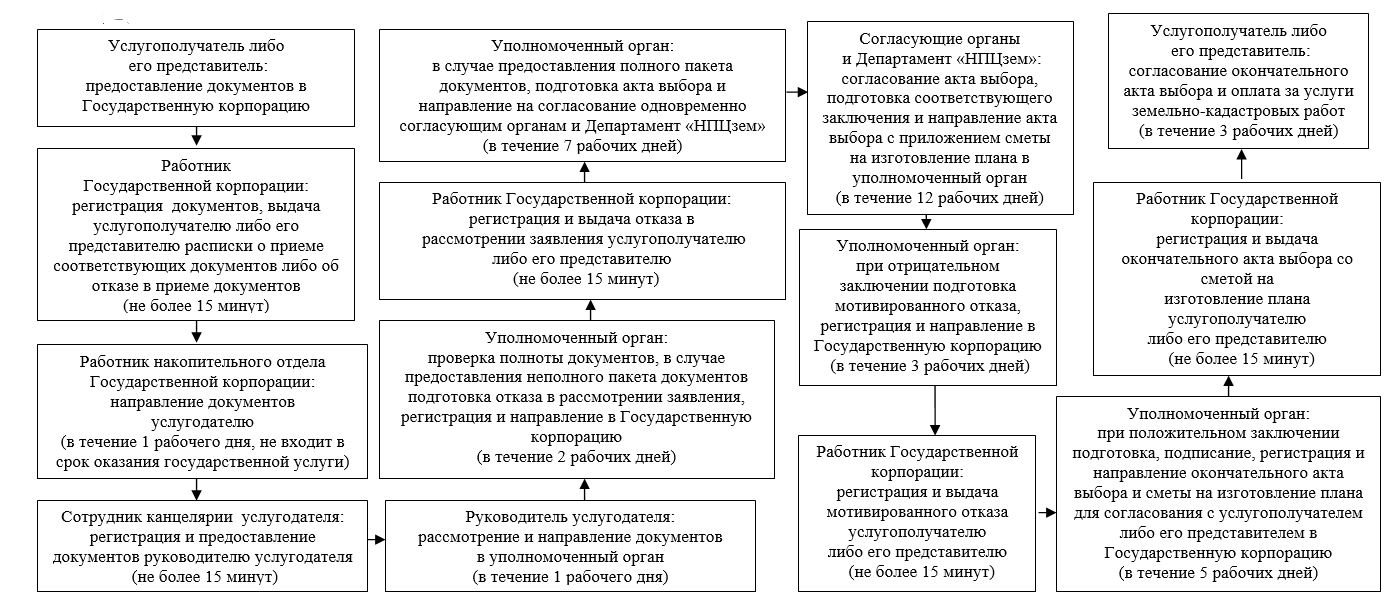 
      Примечания: в случае занятости испрашиваемого земельного участка Департамент "НПЦзем" направляет в уполномоченный орган соответствующую информацию, которая будет служить основанием для отказа в предоставлении права на земельный участок (в течение 3 рабочих дней)
       В случае несогласования услугополучателем либо его представителем акта выбора, срок действия несогласованного акта выбора и оплаты за услуги земельно-кадастровых работ составляет 10 рабочих дней, которые не входят в срок оказания государственной услуги.
      2 – этап: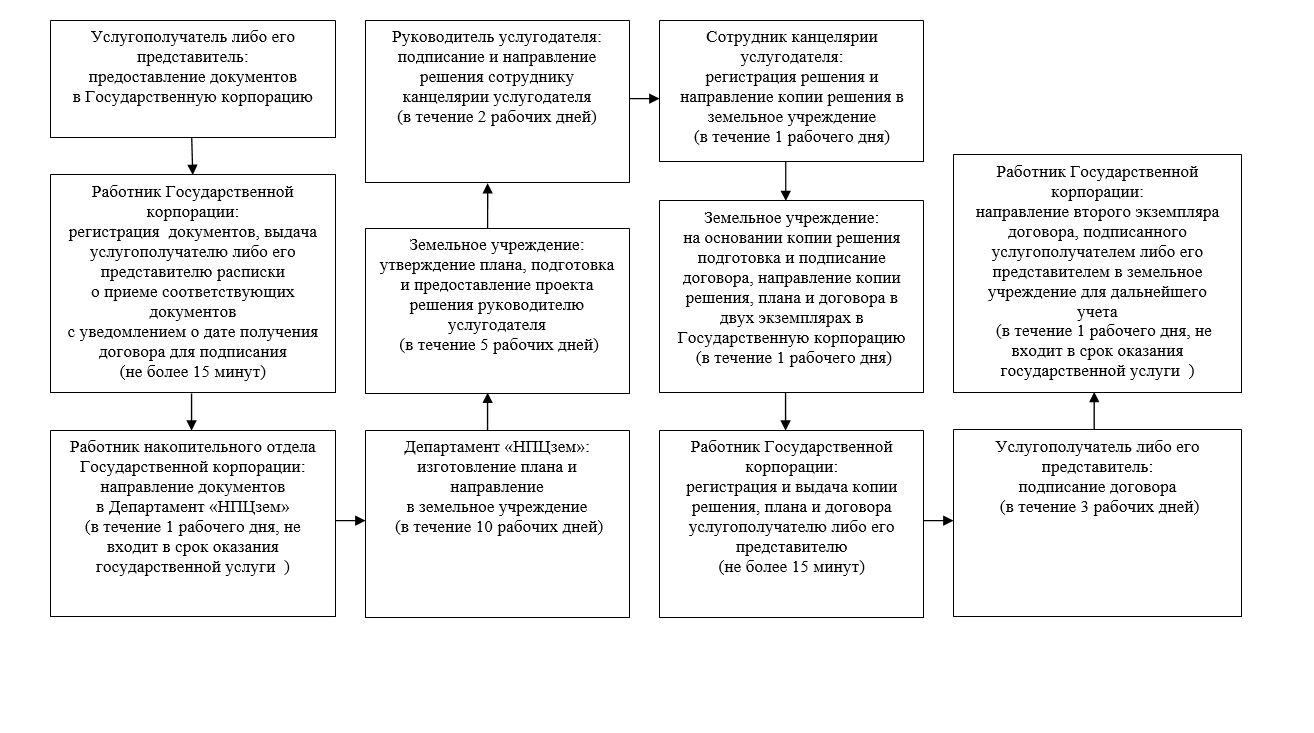  Диаграмма функционального взаимодействия информационных систем, задействованных в оказании государственной услуги, в графической форме
      1- этап: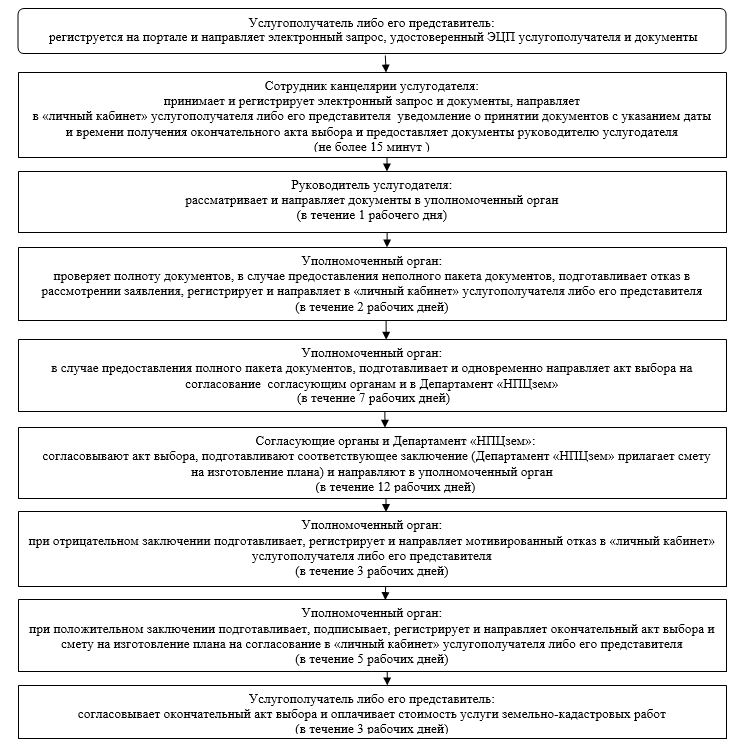 
      Примечания: в случае занятости испрашиваемого земельного участка Департамент "НПЦзем" направляет в уполномоченный орган соответствующую информацию, которая будет служить основанием для отказа в предоставлении права на земельный участок (в течение 3 рабочих дней).
      В случае несогласования услугополучателем либо его представителем акта выбора, срок действия несогласованного акта выбора и оплаты за услуги земельно-кадастровых работ составляет 10 рабочих дней, которые не входят в срок оказания государственной услуги.
      2- этап: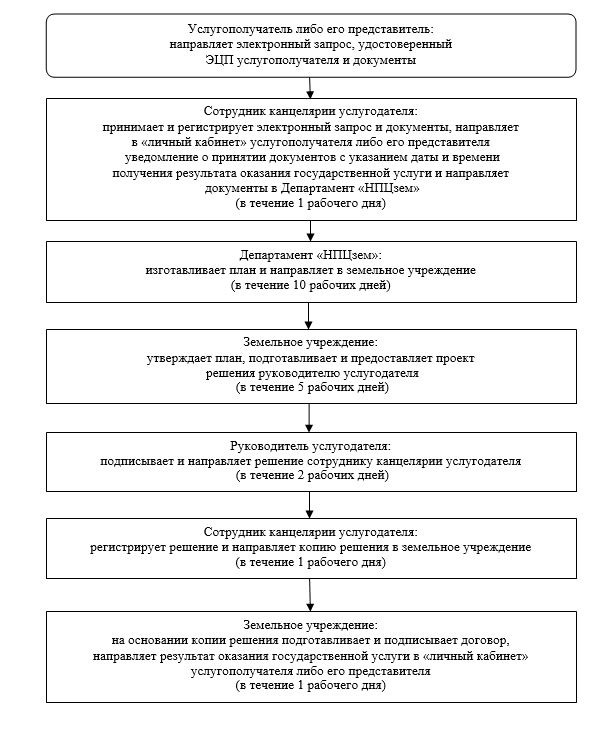  Справочник бизнес-процессов оказания государственной услуги
      1- этап: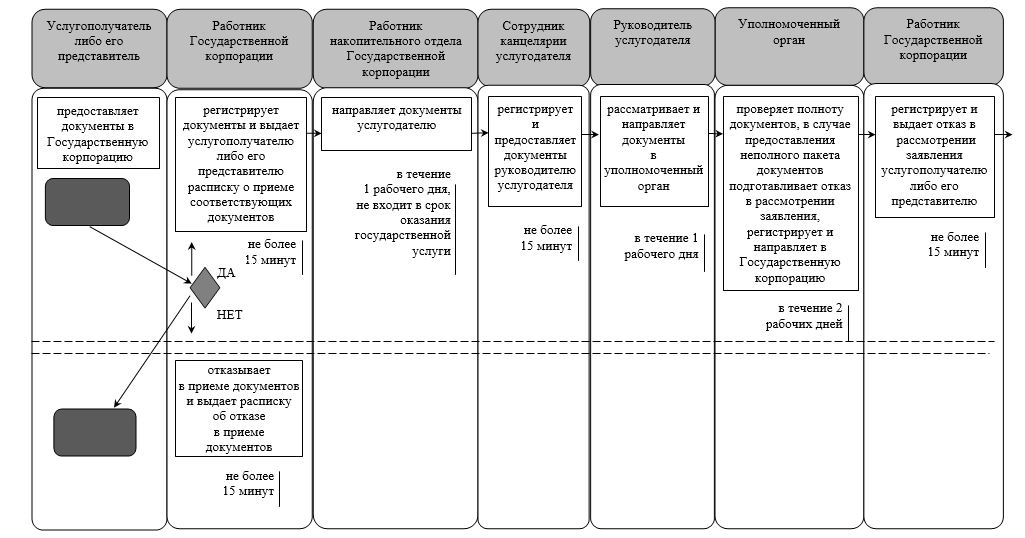 
      продолжение таблицы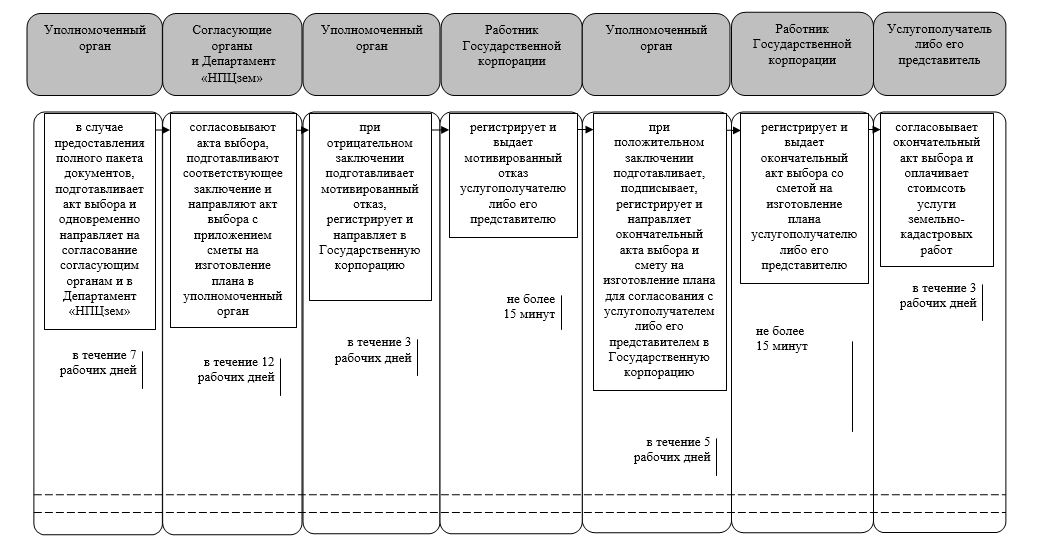 
      Примечания: в случае занятости испрашиваемого земельного участка Департамент "НПЦзем" направляет в уполномоченный орган соответствующую информацию, которая будет служить основанием для отказа в предоставлении права на земельный участок (в течение 3 рабочих дней).
      В случае несогласования услугополучателем либо его представителем акта выбора, срок действия несогласованного акта выбора и оплаты за услуги земельно-кадастровых работ составляет 10 рабочих дней, которые не входят в срок оказания государственной услуги.
      2- этап: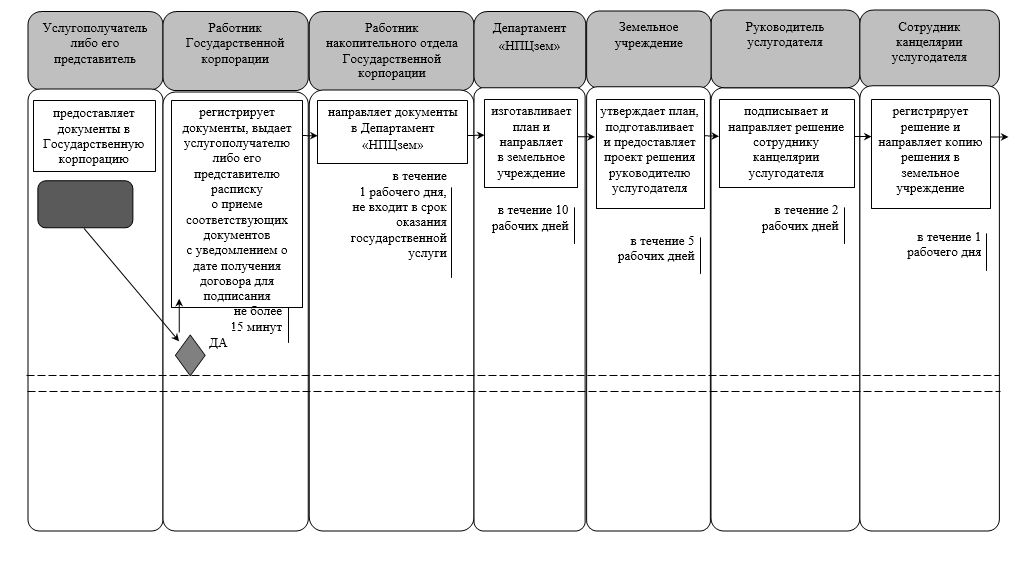  продолжение таблицы

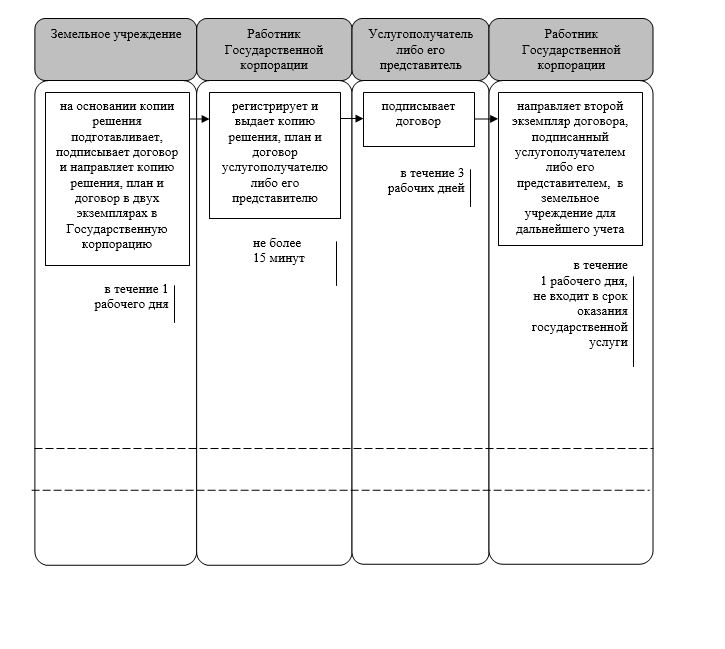  Условные обозначения: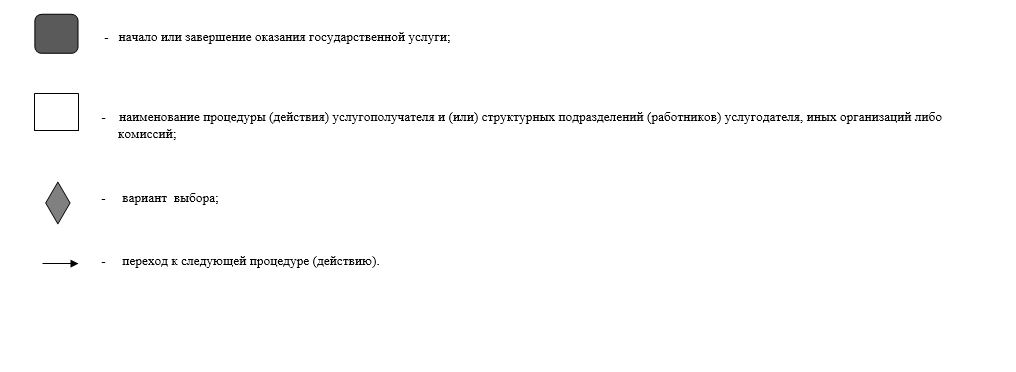 
					© 2012. РГП на ПХВ «Институт законодательства и правовой информации Республики Казахстан» Министерства юстиции Республики Казахстан
				
      Аким Кызылординской области

К. Кушербаев
Утвержден
постановлением акимата Кызылординской области
от "7" июня 2016 года № 479Приложение 1
к регламенту государственной услуги
"Предоставление земельного участка для
строительства объекта в черте населенного пункта"
1
Номер процедуры (действия)
1
2
3
4
5
6
7

 
2
Наименование структурных подразделений
Работник

Государственной корпорации
Работник накопительного отдела Государственной корпорации
Сотрудник канцелярии услугодателя
Руководитель услугодателя
Уполномоченный

орган
Работник

Государственной корпорации
Уполномоченный

орган
3
Наименование процедур (действий) и их описание
регистрирует документы

 
 

направляет документы услугодателю
регистрирует документы
рассматривает документы
проверяет полноту представленных документов, в случае предоставления неполного пакета документов подготавливает отказ 

в рассмотрении заявления
регистрирует 

отказ 

в рассмотрении заявления
в случае предоставления полного пакета документов подготавливает акт выбора
4
Результат

процедуры (действия) по оказанию государственной услуги, который служит основанием для начала выполнения следующей процедуры (действия)
выдает услугополучателю либо его представителю расписку о приеме

соответствующих документов

либо об отказе

 в приеме документов
 

направляет документы услугодателю
предоставляет документы руководителю услугодателя
направляет документы

в уполномоченный орган

 
регистрирует и направляет

отказ в рассмотрении заявления в Государственную корпорацию
выдает отказ 

в рассмотрении заявления услугополучателю

либо его представителю

 
одновременно направляет акт выбора на согласование согласующим органам и в Департамент "НПЦзем"
5
Срок

исполнения
не более

15 минут
в течение

1 рабочего дня, не входит в срок оказания государственной услуги
не более

15 минут
в течение

1 рабочего дня
в течение 2

рабочих дней
не более

15 минут
в течение 7

рабочих дней
Примечание: в случае занятости испрашиваемого земельного участка Департамент "НПЦзем" направляет в уполномоченный орган соответствующую информацию, которая будет 

служить основанием для отказа в предоставлении права на земельный участок (в течение 3 рабочих дней)

 
Примечание: в случае занятости испрашиваемого земельного участка Департамент "НПЦзем" направляет в уполномоченный орган соответствующую информацию, которая будет 

служить основанием для отказа в предоставлении права на земельный участок (в течение 3 рабочих дней)

 
Примечание: в случае занятости испрашиваемого земельного участка Департамент "НПЦзем" направляет в уполномоченный орган соответствующую информацию, которая будет 

служить основанием для отказа в предоставлении права на земельный участок (в течение 3 рабочих дней)

 
Примечание: в случае занятости испрашиваемого земельного участка Департамент "НПЦзем" направляет в уполномоченный орган соответствующую информацию, которая будет 

служить основанием для отказа в предоставлении права на земельный участок (в течение 3 рабочих дней)

 
Примечание: в случае занятости испрашиваемого земельного участка Департамент "НПЦзем" направляет в уполномоченный орган соответствующую информацию, которая будет 

служить основанием для отказа в предоставлении права на земельный участок (в течение 3 рабочих дней)

 
Примечание: в случае занятости испрашиваемого земельного участка Департамент "НПЦзем" направляет в уполномоченный орган соответствующую информацию, которая будет 

служить основанием для отказа в предоставлении права на земельный участок (в течение 3 рабочих дней)

 
Примечание: в случае занятости испрашиваемого земельного участка Департамент "НПЦзем" направляет в уполномоченный орган соответствующую информацию, которая будет 

служить основанием для отказа в предоставлении права на земельный участок (в течение 3 рабочих дней)

 
Примечание: в случае занятости испрашиваемого земельного участка Департамент "НПЦзем" направляет в уполномоченный орган соответствующую информацию, которая будет 

служить основанием для отказа в предоставлении права на земельный участок (в течение 3 рабочих дней)

 
Примечание: в случае занятости испрашиваемого земельного участка Департамент "НПЦзем" направляет в уполномоченный орган соответствующую информацию, которая будет 

служить основанием для отказа в предоставлении права на земельный участок (в течение 3 рабочих дней)

 
1
Номер процедуры (действия)
8
9
10
11
12
13
2
Наименование структурных подразделений
Согласующие органы 

и Департамент "НПЦзем"
Уполномоченный

орган
Работник

Государственной корпорации
Уполномоченный

орган
Работник

Государственной корпорации
Услугополучатель либо его представитель
3
Наименование процедур (действий) и их описание
согласовывают акт выбора и подготавливают соответствующее заключение, а также прилагает смету на изготовление плана
при отрицательном заключении подготавливает и регистрирует мотивированный отказ 
регистрирует

мотивированный отказ 
при положительном заключении подготавливает, подписывает и регистрирует окончательный акт

 выбора 
регистрирует окончательный акт выбора
согласовывает окончательный акт выбора 
4
Результат

процедуры (действия) по оказанию государственной услуги, который служит основанием для начала выполнения следующей процедуры (действия)
направляют акт 

выбора и соответствующее заключение, а также смету на изготовление плана 

в уполномоченный орган

 
направляет мотивированный отказ в Государственную корпорацию
выдает мотивированный отказ 

услугополучателю либо

его представителю
направляет окончательный акт выбора и смету на изготовление плана для согласования с услугополучателем 

либо его представителем

 в Государственную корпорацию
выдает окончательный акт выбора со сметой на изготовление плана услугополучателю либо его представителю
оплачивает стоимость услуги земельно-кадастровых работ
5
Срок

исполнения
в течение 12

рабочих дней
в течение 3

рабочих дней
не более

15 минут
в течение 5

рабочих дней
не более

15 минут
в течение 3

рабочих дней
 

Примечание: в случае несогласования услугополучателем либо его представителем акта выбора, срок действия несогласованного акта выбора и оплаты за услуги земельно-кадастровых работ составляет 10 рабочих дней, которые не входят в срок оказания государственной услуги.
 

Примечание: в случае несогласования услугополучателем либо его представителем акта выбора, срок действия несогласованного акта выбора и оплаты за услуги земельно-кадастровых работ составляет 10 рабочих дней, которые не входят в срок оказания государственной услуги.
 

Примечание: в случае несогласования услугополучателем либо его представителем акта выбора, срок действия несогласованного акта выбора и оплаты за услуги земельно-кадастровых работ составляет 10 рабочих дней, которые не входят в срок оказания государственной услуги.
 

Примечание: в случае несогласования услугополучателем либо его представителем акта выбора, срок действия несогласованного акта выбора и оплаты за услуги земельно-кадастровых работ составляет 10 рабочих дней, которые не входят в срок оказания государственной услуги.
 

Примечание: в случае несогласования услугополучателем либо его представителем акта выбора, срок действия несогласованного акта выбора и оплаты за услуги земельно-кадастровых работ составляет 10 рабочих дней, которые не входят в срок оказания государственной услуги.
 

Примечание: в случае несогласования услугополучателем либо его представителем акта выбора, срок действия несогласованного акта выбора и оплаты за услуги земельно-кадастровых работ составляет 10 рабочих дней, которые не входят в срок оказания государственной услуги.
 

Примечание: в случае несогласования услугополучателем либо его представителем акта выбора, срок действия несогласованного акта выбора и оплаты за услуги земельно-кадастровых работ составляет 10 рабочих дней, которые не входят в срок оказания государственной услуги.
 

Примечание: в случае несогласования услугополучателем либо его представителем акта выбора, срок действия несогласованного акта выбора и оплаты за услуги земельно-кадастровых работ составляет 10 рабочих дней, которые не входят в срок оказания государственной услуги.
1
Номер процедуры (действия)
1
2
3
4
5
6
2
Наименование структурных подразделений
Работник

Государственной корпорации
Работник накопительного отдела Государственной корпорации
Департамент "НПЦзем"
Земельное учреждение

 
Руководитель услугодателя
Сотрудник канцелярии услугодателя
3
Наименование процедур (действий) и их описание
регистрирует документы

 
 

направляет документы в Департамент "НПЦзем"
изготавливает план

 
утверждает

 план
подписывает

 решение
регистрирует 

решение
4
Результат

процедуры (действия) по оказанию государственной услуги, который служит основанием для начала выполнения следующей процедуры (действия)
выдает услугополучателю либо его представителю расписку о приеме

соответствующих документов

с уведомлением о дате получения договора для подписания
 

направляет документы в Департамент "НПЦзем"
направляет план в земельное учреждение

 
подготавливает и предоставляет проект решения руководителю услугодателя

 
направляет решение сотруднику канцелярии услугодателя
направляет копию решения в земельное учреждение 
5
Срок

исполнения
не более

15 минут
в течение

1 рабочего дня, не входит в срок оказания государственной услуги
в течение

10 рабочих дней
в течение

5 рабочих дней
в течение 2

рабочих дней
в течение

1 рабочего дня
1
Номер процедуры (действия)
8
9
10
11
2
Наименование структурных подразделений
Земельное 

учреждение

 
Работник

Государственной корпорации
Услугополучатель либо его представитель
Работник

Государственной корпорации
3
Наименование процедур (действий) и их описание
на основании копии решения подготавливает и подписывает договор

 
регистрирует копию решения, план и договор 
подписывает договор

 
 

направляет второй экземпляр договора, подписанный услугополучателем либо его представителем в земельное учреждение

 для дальнейшего учета 
4
Результат

процедуры (действия) по оказанию государственной услуги, который служит основанием для начала выполнения следующей процедуры (действия)
направляет копию решения, план и договор в двух экземплярах в Государственную корпорацию 
выдает

копию решения, план и договор услугополучателю либо его представителю 
подписывает договор

 
 

направляет второй экземпляр договора, подписанный услугополучателем либо его представителем в земельное учреждение

 для дальнейшего учета 
5
Срок

исполнения
в течение 

1 рабочего дня
не более 15 минут
в течение 

3 рабочих дней
в течение

1 рабочего дня, не входит в срок оказания государственной услугиПриложение 2
к регламенту государственной услуги
"Предоставление земельного участка для
строительства объекта в черте населенного пункта"Приложение 3
к регламенту государственной услуги
"Предоставление земельного участка для
строительства объекта в черте населенного пункта"Приложение 4
к регламенту государственной услуги
"Предоставление земельного участка для
строительства объекта в черте населенного пункта"